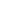 ICS CHALLENGETítulo propuestoDescripción… …del reto planteado y de sus posibilidades de abordaje interdisciplinar. Se deben incluir además algunos ejemplos de temas concretos que se van a abordar y sugerencias de otros que puedan ser considerados interesantes dentro del ámbito del reto. [Extensión máxima: 500 palabras. La bibliografía no cuenta en el cómputo de palabras]Justificación… …de la importancia científica y social del reto propuesto y de su relevancia para el ICS. [Extensión máxima: 1.000 palabras. La bibliografía no cuenta en el cómputo de palabras]Investigadores……o colaboradores internos del ICS interesados en este reto. Como mínimo, debe haber 4. Añadir tantas filas como sea necesario*Incluir el aspecto concreto, dentro del marco del reto, que el investigador tenga previsto trabajar.Datos de contacto… …de la persona a la que dirigir las notificaciones relativas a la convocatoria del ICS Challenge.FirmasNombre y apellidosAspecto concreto del tema* (opcional)Nombre y apellidosFechaNombre y apellidosFechaNombre y apellidosFechaNombre y apellidosFechaNombre y apellidosFechaNombre y apellidosFechaNombre y apellidosFechaNombre y apellidosFechaNombre y apellidosFechaNombre y apellidosFecha